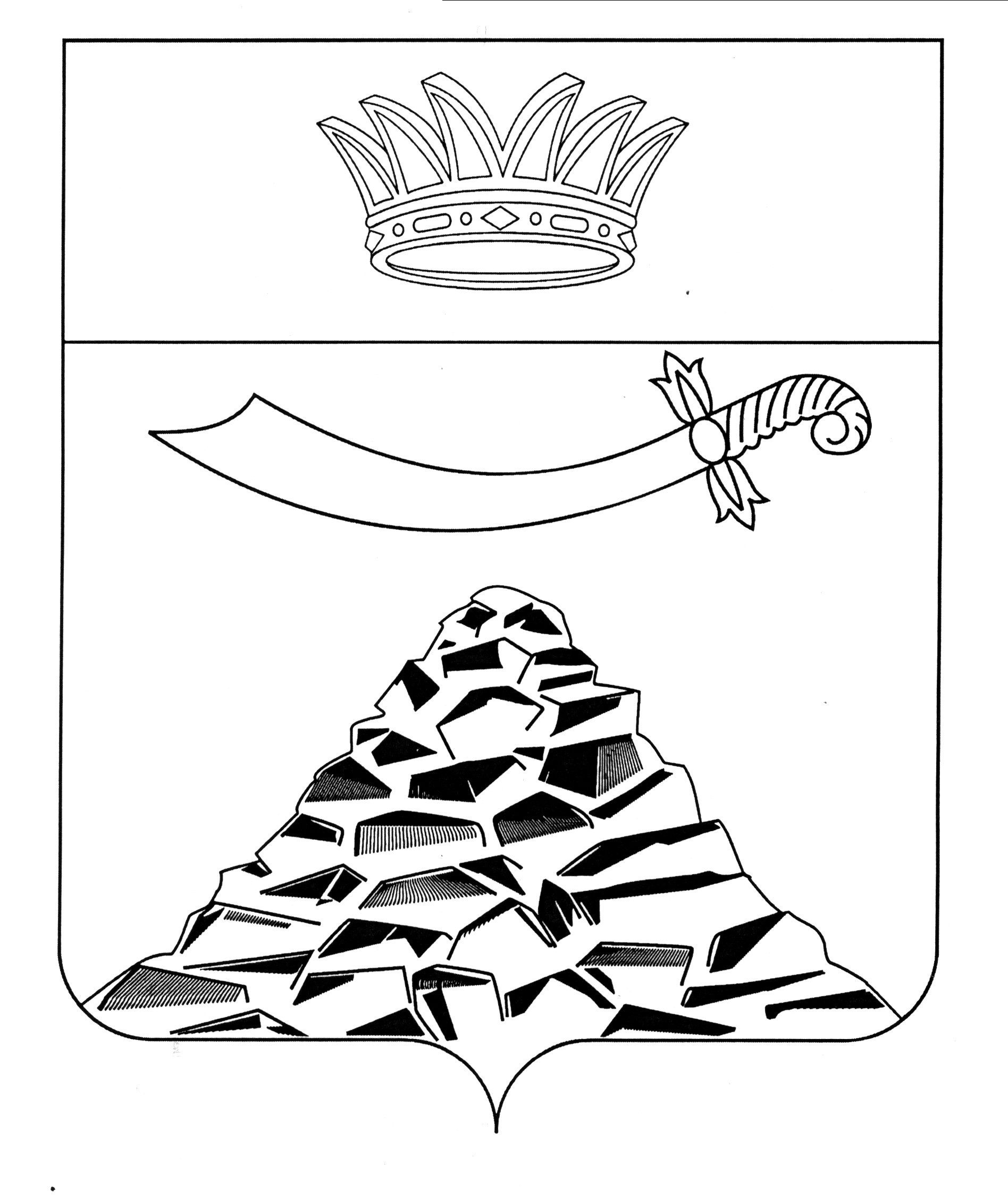 ПОСТАНОВЛЕНИЕАДМИНИСТРАЦИИ МУНИЦИПАЛЬНОГО ОБРАЗОВАНИЯ 
«ЧЕРНОЯРСКИЙ МУНИЦИПАЛЬНЫЙ РАЙОНАСТРАХАНСКОЙ ОБЛАСТИ»от 23.03.2023 № 85с. Черный ЯрВ соответствии со ст. 74 Федерального закона от 10.01.2002 № 7-ФЗ «Об охране окружающей среды», Федеральным законом от 06.10.2003 № 131-ФЗ «Об общих принципах организации местного самоуправления в Российской Федерации», Уставом муниципального образования «Черноярский муниципальный район Астраханской области», администрация муниципального образования «Черноярский муниципальный район Астраханской области»  ПОСТАНОВЛЯЕТ:Утвердить «Положение об осуществлении экологического просвещения, а также организации экологического воспитания и формирования экологической культуры в области обращения с твердыми коммунальными отходами на территории муниципального образования «Черноярский муниципальный район Астраханской области» согласно Приложению 1 к настоящему постановление.  Начальнику организационного отдела администрации муниципального образования «Черноярский муниципальный район Астраханской области» (Сурикова О.В.) разместить данное постановление на официальном сайте администрации муниципального образования «Черноярский муниципальный район Астраханской области».Контроль за исполнением настоящего постановления возложить на первого заместителя главы администрации муниципального образования «Черноярский муниципальный район Астраханской области» Мешкова М.А.Настоящее постановление вступает в силу со дня его официального обнародования.  Глава района						   		     С.И. НикулинПриложение №1к постановлению администрациимуниципального образования«Черноярский муниципальный район Астраханской области»от 23.03.2023 № 85Положение об осуществлении экологического просвещения, а такжеорганизации экологического воспитания и формирования экологической культуры в области обращения с твердыми коммунальными отходами на территории муниципального образования «Черноярский муниципальный район Астраханской области»ОБЩИЕ ПОЛОЖЕНИЯ: Настоящее Положение об осуществлении экологического просвещения, а также организации экологического воспитания и формирования экологической культуры в области обращения с твердыми коммунальными отходами на территории муниципального образования «Черноярский муниципальный район Астраханской области» (далее – Положение) разработано в соответствии со ст. 74 Федерального закона от 10.01.2002 № 7-ФЗ «Об охране окружающей среды», Федеральным законом от 06.10.2003 № 131-ФЗ «Об общих принципах организации местного самоуправления в Российской Федерации», Уставом муниципального образования «Черноярский муниципальный район Астраханской области».Настоящее Положение разработано в целях реализации вопросов местного значения по осуществлению экологического просвещения, а также организации экологического воспитания и формирования экологической культуры в области обращения с твердыми коммунальными отходами.  Реализация вопроса местного значения находится в ведении администрации муниципального образования «Черноярский муниципальный район Астраханской области». Совет муниципального образования «Черноярский муниципальный район Астраханской области» может принимать участие в реализации вопроса местного значения в пределах собственных полномочий по решению вопросов местного значения.  Настоящее Положение определяет правовые и организационные основы осуществления мероприятий по осуществлению экологического просвещения, а также организации экологического воспитания и формирования экологической культуры в области обращения с твердыми коммунальными отходами.  ОСНОВНЫЕ ЦЕЛИ И ЗАДАЧИ: Деятельность по реализации данного вопроса местного значения направлена на достижение следующих целей и задач: Цель: повышение уровня экологического просвещения населения муниципального образования «Черноярский муниципальный район Астраханской области» (далее – муниципальное образование), а также организация экологического воспитания и формирования экологической культуры в области обращения с твердыми коммунальными отходами.  Задачи: Участие в реализации государственной политики в области экологического просвещения, организации экологического воспитания, формирования экологической культуры в области обращения с твердыми коммунальными отходами.  Информирование о принятых и разрабатываемых нормативных правовых актах в области охраны окружающей среды и экологической безопасности, об ответственности за совершение правонарушений и преступлений в данной области.  Воспитание у жителей муниципального образования бережного отношения к природе, окружающей среде, рациональному использованию природных ресурсов.   Формирование у жителей муниципального образования экологической культуры в области обращения с твердыми коммунальными отходами.  Реализация мероприятий в области экологического просвещения, организации экологического воспитания, формирования экологической культуры в области обращения с твердыми коммунальными отходами.  Обеспечение свободного доступа жителей муниципального образования к экологической информации в сфере обращения с твердыми коммунальными отходами. Иные задачи, которые ставит администрация муниципального образования «Черноярский муниципальный район Астраханской области» для реализации вопроса местного значения.РЕАЛИЗУЕМЫЕ МЕРОПРИЯТИЯ К мероприятиям по осуществлению экологического просвещения, а также организации экологического воспитания и формирования экологической культуры в области обращения с твердыми коммунальными отходами, реализуемым администрацией муниципального образования «Черноярский муниципальный район Астраханской области» относятся следующие виды мероприятий: экологические акции различного характера, в том числе направленные на поддержание санитарного порядка, воспитания бережного отношения к природе, предотвращении вредного воздействия отходов производства и потребления на здоровье человека и окружающую среду и пр.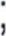 мероприятия по правовому просвещению и правовому информированию, направленные на популяризацию знаний природоохранного и экологического законодательства Российской Федерации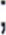 распространение информационных материалов, разъясняющих правила обращения с ТКО, в том числе с использованием средств массовой информации и телекоммуникационной сети «Интернет», путем изготовления и распространения брошюр, плакатов, буклетов и иной печатной продукции;  иные мероприятия, направленные на реализацию вопроса местного значения, не противоречащих действующему законодательству и др.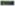 ФОРМИРОВАНИЕ МУНИЦИПАЛЬНОЙ ПРОГРАММЫРеализация вопроса местного значения «осуществление экологического просвещения, а также организация экологического воспитания и формирования экологической культуры в области обращения с твердыми коммунальными отходами» осуществляется на основании утверждаемой администрацией муниципального образования «Черноярский муниципальный район Астраханской области» муниципальной программы.  Муниципальная программа формируется и реализуется отделом ЖКХ, транспорта и газификации администрации муниципального образования «Черноярский муниципальный район Астраханской области».Муниципальная программа направлена на решение целей и задач реализации вопроса местного значения, определенных в п. 2 настоящего Положения, и содержит перечень мероприятий по проведению работ по осуществлению экологического просвещения, а также организации экологического воспитания и формирования экологической культуры в области обращения с твердыми коммунальными отходами, определяет сроки и место проведения их, определяет ответственных за проведение, расходы на проведение (при необходимости). Проведение мероприятий может осуществляться как силами администрации, так и силами сторонних организаций, посредством заключения муниципальных контрактов (договоров), в соответствии с Федеральным законом от 05.04.2013 № 44-ФЗ «О контрактной системе в сфере закупок товаров, работ, услуг для обеспечения государственных и муниципальных нужд», либо посредством соглашений о взаимодействиях. Финансирование мероприятий муниципальной программы осуществляется администрацией за счет средств местного бюджета муниципального образования «Черноярский муниципальный район Астраханской области» на соответствующий финансовый год. ЗАКЛЮЧИТЕЛЬНЫЕ ПОЛОЖЕНИЯКонтроль за соблюдением настоящего Положения осуществляется в соответствии с действующим законодательством и Уставом муниципального образования «Черноярский муниципальный район Астраханской области». Должностные лица администрации муниципального образования «Черноярский муниципальный район Астраханской области» несут ответственность за осуществление полномочий по решению вопроса местного значения в соответствии с действующим законодательством. «Об утверждении Положения об осуществлении экологического просвещения, а также организации экологического воспитания и формирования экологической культуры в области обращения с твердыми коммунальными отходами на территории муниципального образования «Черноярский муниципальный район Астраханской области»